Department of Commerce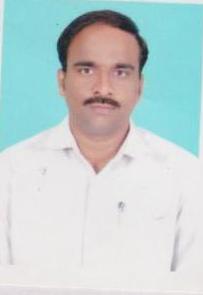 PROFILEName	:        V.Nageswara raoDesignation and Place of work	:	Lecturer in  commerce		Ideal College of Arts & Sciences (A) 		Kakinada-533003             		A.P., INDIA.Date of Birth	:           12-03-1978Nationality	:	IndianMobile no                                     :           9849390413E-mail                                           :           vnrcomm@gnail.com Address for Correspondence	:	V.Nageswara rao                                                                        Lecturer in commerce                                                              	Ideal College of Arts & Sciences,                                                                      	Kakinada – 533 003, A.P., India. Details of Educational Qualifications:Experience:Regional/ State/National level Conferences/Workshops/SeminarsNational workshop-01Seminars-04 Administrative Experience: Asst. Controler of examinations of Ideal Degree college, Kakinada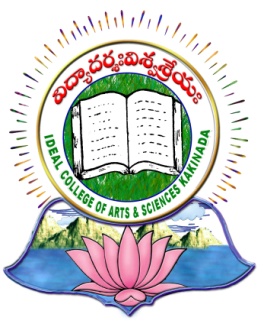 IDEAL COLLEGE OF ARTS AND SCIENCES (A)(A.P. Govt., Aided., Autonomous & NAAC B++)Dr. P.V.N. RAJU VIDYAPRANGANAMSamalkot Road, KAKINADAEast Godavari DistAndhra PradeshSl. No.CourseUniversityYearSpecialization1M.comAndhra university2003 AccountingSl.NoDesignationCollegeDate of JoiningExperience1LecturerIdeal college of arts and sciences01-10-200710Years